      Integrative Therapies Institute             Proudly Presents  ITI SCOTTSDALE 2015      Integrative Therapies Institute             Proudly Presents  ITI SCOTTSDALE 2015 Advancing medications and therapies in clinical practice:  Unique and Cutting Edge Compounds; Topical, Injection, Respiratory and more!The purpose of this CME event is to enlighten the practitioner regarding the latest advances in newly available therapies as well as updates in current therapies.  The approach will be to have clinically experienced practitioners and pharmacists bring not only the latest updates in medication strategies you are already using but information about new and emerging therapies.  This will be accomplished by merging clinical needs, experiences and patient responses with cutting edge medication strategies.Topics to include:Latest updates in hormonal therapy delivery including topical, buccal, injection and pellet delivery.Updates on IV and Oral Therapies in chronic illness and oncology.Latest updates in unique compounds for use in immune conditions (autoimmune as well as infectious).Dynamic considerations in thyroid therapies.Latest updates in environmental Clinically applicable information including case studies, alternate medication selection and dose adjustments will be given.  Decision making in comparing therapy delivery methods: Oral versus injection; Topical delivery versus buccal or implant; dose adjustments and timing based on specific case criteria.  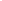   INTRODUCING THE SPEAKERSPaul Anderson, N.M.DUse of cutting-edge therapies in the integrative medicine settingThinking beyond the usual:  How are modern preparations of medications and natural products changing the face of integrative medical care?  Clinical case examples will be outlined. Unique Therapeutic Modalities in Respiratory IllnessesNebulized and other Nasal Applications of Therapies in Respiratory IllnessKristy Anderson, N.D.Injection Therapies using Unique Homeopathics                                                                                        European homeopathic injection therapies will be outlined for the care of patients with orthopedic and other conditionsWalter J. Crinnion, N.D.Environmental Medicine Update:  Testing and assessment of environmental toxicants in the setting of chronic illness.A clinical update on the latest in testing and assessment in environmental illnessesTop Modalities to Consider in Employing Environmental Medicine Therapeutics in chronic illnesses. A clinical update on the latest therapies in environmental illnessesMitch Ghen, D.O., Ph.D.Use of implantable pellets in Bio-Identical Hormone TherapiesClinical expert discussion regarding the use of implantable pellets in bio-identical hormone therapiesChris Meletis, N.D.Upstream therapies to ensure success in Bio-Identical Hormone TherapiesMany physicians have “the basics” with regard to bio-identical hormone therapies in practice.  This presentation will discuss the use of appropriate assessment and treatment in the areas around the primary hormone system treated to maximize treatment results.Dynamic considerations in thyroid therapiesBeyond what we normally consider in thyroid treatment – what makes thyroid therapy maximally efficient, what synergy must be assessed and how do we treat?Virginia Osborne, N.D. R.N.IV and Oral Therapies to Modify Inflammation and specifically Nagalase in chronic illnesses and oncology.    Nagalase and Inflammation manipulation has been “in the news” recently in the care of patients who have advanced inflammatory and oncologic illnesses.  This presentation will discuss the use of potent manipulators of Nagalase and Inflammation  LATEST News      Integrative Therapies Institute             Proudly Presents  ITI SCOTTSDALE 2015      Integrative Therapies Institute             Proudly Presents  ITI SCOTTSDALE 2015 Advancing medications and therapies in clinical practice:  Unique and Cutting Edge Compounds; Topical, Injection, Respiratory and more!The purpose of this CME event is to enlighten the practitioner regarding the latest advances in newly available therapies as well as updates in current therapies.  The approach will be to have clinically experienced practitioners and pharmacists bring not only the latest updates in medication strategies you are already using but information about new and emerging therapies.  This will be accomplished by merging clinical needs, experiences and patient responses with cutting edge medication strategies.Topics to include:Latest updates in hormonal therapy delivery including topical, buccal, injection and pellet delivery.Updates on IV and Oral Therapies in chronic illness and oncology.Latest updates in unique compounds for use in immune conditions (autoimmune as well as infectious).Dynamic considerations in thyroid therapies.Latest updates in environmental Clinically applicable information including case studies, alternate medication selection and dose adjustments will be given.  Decision making in comparing therapy delivery methods: Oral versus injection; Topical delivery versus buccal or implant; dose adjustments and timing based on specific case criteria.    INTRODUCING THE SPEAKERSPaul Anderson, N.M.DUse of cutting-edge therapies in the integrative medicine settingThinking beyond the usual:  How are modern preparations of medications and natural products changing the face of integrative medical care?  Clinical case examples will be outlined. Unique Therapeutic Modalities in Respiratory IllnessesNebulized and other Nasal Applications of Therapies in Respiratory IllnessKristy Anderson, N.D.Injection Therapies using Unique Homeopathics                                                                                        European homeopathic injection therapies will be outlined for the care of patients with orthopedic and other conditionsWalter J. Crinnion, N.D.Environmental Medicine Update:  Testing and assessment of environmental toxicants in the setting of chronic illness.A clinical update on the latest in testing and assessment in environmental illnessesTop Modalities to Consider in Employing Environmental Medicine Therapeutics in chronic illnesses. A clinical update on the latest therapies in environmental illnessesMitch Ghen, D.O., Ph.D.Use of implantable pellets in Bio-Identical Hormone TherapiesClinical expert discussion regarding the use of implantable pellets in bio-identical hormone therapiesChris Meletis, N.D.Upstream therapies to ensure success in Bio-Identical Hormone TherapiesMany physicians have “the basics” with regard to bio-identical hormone therapies in practice.  This presentation will discuss the use of appropriate assessment and treatment in the areas around the primary hormone system treated to maximize treatment results.Dynamic considerations in thyroid therapiesBeyond what we normally consider in thyroid treatment – what makes thyroid therapy maximally efficient, what synergy must be assessed and how do we treat?Virginia Osborne, N.D. R.N.IV and Oral Therapies to Modify Inflammation and specifically Nagalase in chronic illnesses and oncology.    Nagalase and Inflammation manipulation has been “in the news” recently in the care of patients who have advanced inflammatory and oncologic illnesses.  This presentation will discuss the use of potent manipulators of Nagalase and Inflammation      Integrative Therapies Institute             Proudly Presents  ITI SCOTTSDALE 2015      Integrative Therapies Institute             Proudly Presents  ITI SCOTTSDALE 2015 Advancing medications and therapies in clinical practice:  Unique and Cutting Edge Compounds; Topical, Injection, Respiratory and more!The purpose of this CME event is to enlighten the practitioner regarding the latest advances in newly available therapies as well as updates in current therapies.  The approach will be to have clinically experienced practitioners and pharmacists bring not only the latest updates in medication strategies you are already using but information about new and emerging therapies.  This will be accomplished by merging clinical needs, experiences and patient responses with cutting edge medication strategies.Topics to include:Latest updates in hormonal therapy delivery including topical, buccal, injection and pellet delivery.Updates on IV and Oral Therapies in chronic illness and oncology.Latest updates in unique compounds for use in immune conditions (autoimmune as well as infectious).Dynamic considerations in thyroid therapies.Latest updates in environmental Clinically applicable information including case studies, alternate medication selection and dose adjustments will be given.  Decision making in comparing therapy delivery methods: Oral versus injection; Topical delivery versus buccal or implant; dose adjustments and timing based on specific case criteria.    INTRODUCING THE SPEAKERSPaul Anderson, N.M.DUse of cutting-edge therapies in the integrative medicine settingThinking beyond the usual:  How are modern preparations of medications and natural products changing the face of integrative medical care?  Clinical case examples will be outlined. Unique Therapeutic Modalities in Respiratory IllnessesNebulized and other Nasal Applications of Therapies in Respiratory IllnessKristy Anderson, N.D.Injection Therapies using Unique Homeopathics                                                                                        European homeopathic injection therapies will be outlined for the care of patients with orthopedic and other conditionsWalter J. Crinnion, N.D.Environmental Medicine Update:  Testing and assessment of environmental toxicants in the setting of chronic illness.A clinical update on the latest in testing and assessment in environmental illnessesTop Modalities to Consider in Employing Environmental Medicine Therapeutics in chronic illnesses. A clinical update on the latest therapies in environmental illnessesMitch Ghen, D.O., Ph.D.Use of implantable pellets in Bio-Identical Hormone TherapiesClinical expert discussion regarding the use of implantable pellets in bio-identical hormone therapiesChris Meletis, N.D.Upstream therapies to ensure success in Bio-Identical Hormone TherapiesMany physicians have “the basics” with regard to bio-identical hormone therapies in practice.  This presentation will discuss the use of appropriate assessment and treatment in the areas around the primary hormone system treated to maximize treatment results.Dynamic considerations in thyroid therapiesBeyond what we normally consider in thyroid treatment – what makes thyroid therapy maximally efficient, what synergy must be assessed and how do we treat?Virginia Osborne, N.D. R.N.IV and Oral Therapies to Modify Inflammation and specifically Nagalase in chronic illnesses and oncology.    Nagalase and Inflammation manipulation has been “in the news” recently in the care of patients who have advanced inflammatory and oncologic illnesses.  This presentation will discuss the use of potent manipulators of Nagalase and InflammationAn “All Star” Medical Cast will Share their Expertise across a Broad Range of ConditionsOver 2 days at the environmentally tranquil WeKoPa Resort & Convention Center, ITI Scottsdale will deliver a vast selection of cutting edge lectures from some of the most eminent faculty level lecturers in their field. As educators and practicing doctors, they are best qualified to help delegates through background information, causes, symptoms, case studies, and protocols, which enable new ideas to be put into practice as soon as you’re back with patients. The topics are comprehensive, covering numerous conditions, and all of this will be delivered in the beautiful surroundings of the award winning WeKoPa Hotel.Exceptional group discounts for accommodation are available to ITI attendees, and if you want to explore this great location further, the same rate is available for 3 nights either side of the conference. It will be a perfect experience, both educationally and therapeutically.   Book your hotel reservation early, so not to miss out. ________________________________________Southwest College of Naturopathic   Medicine Support ITI as a JointEducational SponsorFollowing their support at previous ITI conferences,SCNM has once again given its support for the 2015/2016 conference series. They will act as the joint educational sponsor alongside ITI’s CME affiliate who review and approve all the lectures and speakers. Commented Dr. Anderson, “We’re delighted that SCNM recognize the importance and value place on these conferences”.        Read More 